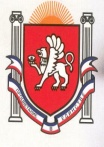 Республика КрымБелогорский   районЗуйский сельский совет47  сессия I созываРЕШЕНИЕ17 января 2018 года									№ 444Об отмене решения 8 сессии Зуйского сельского советаот 24.12.2014 г. № 65 «О порядке учета бюджетных обязательствполучателей средств бюджета муниципального образования Зуйское сельское поселение Белогорского района Республики Крым»Руководствуясь Федеральным Законом «Об общих принципах организации местного самоуправления в РФ» от 06.10.2003 г. № 131-ФЗ,  Зуйский сельский совет  Р Е Ш И Л:1. Отменить решение 8 сессии Зуйского сельского совета от 24.12.2014 г. № 65 «О Порядке учета бюджетных обязательств получателей средств бюджета субъекта Российской Федерации муниципального образования Зуйское сельское поселений Белогорского района Республики Крым»Председатель Зуйского сельского совета	Глава администрации Зуйское сельское поселение		А.А.Лахин